上海商学院本科生毕业论文（设计）规范一、毕业论文格式的规范要求毕业论文应包括下列内容：（一）题目（二）目录（三）中、外文摘要及关键词（四）正文（五）参考文献（六）附录分述如下：（一）题目题目的名称应力求简短、明确、有概括性，直接反映毕业论文的中心内容和学科特点。题长一般不超过20个字，如确有必要，可用副标题作补充。（二）目录毕业论文要求层次分明，必须按其结构顺序编写目录，它是文章展开的步骤，也是作者思路的直接反映。目录格式虽然只是论文的结构层次，但它反映了作者的逻辑思维能力，要注意的是所用格式应全文统一，每一层次下的正文必须另起一行。目录独立成页。工程设计类毕业论文的目录，常以章、节来编排，将章、节依次顶格书写，在其同行的右侧注上页码号。如：（具体要求见附件论文格式）目  录第1章  ××××………………………………………………………………………………………1  1.1  ××××……………………………………………………………………………1    1.1.1  ××××………………………………………………………………………1    1.1.2  ××××………………………………………………………………………2  1.2  ××××…………………………………………………………………………3    1.2.1  ××××………………………………………………………………………4文科类论文目录按如下编写：（具体要求见附件论文格式）（三）中、外文摘要及关键词摘要一般不分段，不用图表，而以精练的文字对论文的内容、观点、方法、成果和结论进行高度概括，具有独立性，自成一篇短文、富有报道色彩。中文摘要以350字为宜，置于前页；外文摘要与中文摘要对应，紧接其后。关键词（也叫主题词），是反映内容主题的词或词组，一般3-5个。中文关键词放在中文摘要的下面。关键词之间用分号分开。（四）正文正文包括绪论、本论、结论、结束语四个部分。1.绪论（即概述或引言或前言等）是毕业论文的开头，应阐述课题的来源、要求、意义，完成任务的条件，将采取的对策、手段、步骤和应该达到的目标。如果是一个大课题中的子课题，应简述该课题的全貌及本子课题的具体任务。2.本论是正文的主体，它包括文献资料的综述，该课题的现状和发展趋势，方案的论证与比较，结构设计，参数计算，经济分析，安全环保，有关问题的讨论和应采取的措施等。对于实验研究类论文，结果讨论是全文的核心。撰写时，对必要而充分的实验数据，误差分析，各种现象及产生现象的原因，分析和推理中认识的由来和发展都应作出交待，并指出所得结论的前提和适用条件。运用图表反映研究结果，则是常见的有效表达方式。3.结论（或结果讨论）集中反映论文的特点、结果和理论见解，撰写时要简明扼要，措辞严密，留有余地。结论主要反映当事人的工作成绩，属于他人的已有结论应当少提。要实事求是，切忌言过其实。4.致谢，以精练的文字，对在毕业论文工作中曾直接给予自己帮助的人员，如指导老师、答疑老师和其他有关人员表示自己的谢意，所写内容要实在，语言要诚恳。（五）参考文献毕业论文的最后必须列写所用过的参考文献，参考文献严格按照论文中引用文献的先后顺序依次列写。列写参考文献的格式，详见“毕业论文书写的规范化”之内容。（六）附录凡不宜收入正文中的，但有价值的内容可编入毕业论文的附录中。如：1.大号的设计图纸；2.篇幅较大的计算机程序（但以研究软件程序为主的毕业论文题目，其程序可作为正文的一部分）；3.过长的公式推演过程。其它内容如译文及原文、专题调研报告、文献综述等可另行装订成册。二、对毕业论文的书写规范要求1.引用有关政策、方针性内容务必正确无误，不得泄露国家机密。2.一律使用A4纸撰写，单面使用，背面不得书写正文和绘制图表。3.编排格式（具体要求见附件论文格式）一级标题：3号黑体二级标题：4号黑体三级标题：4号楷体正    文：小4号宋体表题、图题：5号黑体参考文献：5号楷体版    芯：39行×40字4.封面采用A4白色，格式附后。5.使用普通语体文写作，要文句通顺，体例统一，无语法错误，简化字应符合规范，正确使用标点符号，符号的上下角标和数码要写清楚且位置准确。6.采用中华人民共和国国家标准（GB3100～3102-93）规定的计量单位和符号，单位用正体，量用斜体。7.使用外文缩写代替名词术语时，首次出现的，应用括号注明其含义，如CPU（Central processing Unit，中央处理器）。8.国内工厂、机关、单位名称等应使用全名，如不得把上海商学院写成“上商院”。9.公式应另起一行并居中书写，一行写不完的长公式，最好在等号处或在运算符号处转行。公式编号用圆括号括起。公式编序可以全文统一依前后次序编排，也可分章编排，但二者不能混用。文中公式、表格、图的编排方式应统一。10.文中引用某一公式时，应写成由式（××）可知...。11.文中表格（插表）可以全文统一编序；也可以逐章独立排序。表序必须连续。文中引用时，“表”在前，序号在后，如见“表1”。表格的名称和编号应居中写于表格上方，表序在前，表名在后，其中空一格，末尾不加标点。如：表12 ×××××××12.文中插图都应有名称和序号。可以全文统一编序，也可逐章独立编序。图序必须连续。文中引用时，“图”在前，图序在后，如见“图5”。图的名称和编号应居中写于图的下方，图序在前，图名在后，其中空一格，末尾不加标点。以统一编序为例，如：图5   ××××××××插图应在描图纸或洁白图纸上用黑线绘制。黑色要浓，线条要光滑。不得用铅笔或圆珠笔绘制，不得用彩色纸或方格纸绘制。13.“正文”中如对某一述语或情况需加解释而又不宜写入正文时，可用注释加以说明，即在此“术语”或“情况”后引用注释符号[注]，置于右上角。注释文字不得跨页书写。当同一页有多个注释时，应依次编号，如[注1]，[注2]。14.参考文献的书写格式：1.期刊 ［序号］ 主要责任者．文献题名[J].刊名，出版年份，卷号(期号)：起止页码．如：李海舰，田跃新.互联网思维与传统企业再造[J].中国工业经济，2014,(10):135-146.2.专著［序号］ 主要责任者．题名[M].其他责任者.出版地：出版者，出版年：引文页码.如：［1］徐光光，王祥云.物质结构[M].北京：科学出版社，2010：3-5.［2］哈里森·沃尔德伦.经济数学与金融数学[M].谢远涛，译.北京：中国人民大学出版社,2012：235.3.专著中析出的文献［序号］ 析出责任者．析出题名[A]．见(英文用In)：专著责任者．书名[M]．出版地：出版者，出版年：起止页码．
如：罗云.安全科学理论体系的发展及趋势探讨[A].见：白春华．21世纪安全科学与技术的发展趋势[M]．北京：科学出版社，2000：1-5．
4.会议论文集 [序号] 主要责任者.题名[C].出版地：出版者，出版年：引文页码．如： ［1］雷光春.综合湿地管理：综合湿地管理国际研讨会论文集[C].北京:海洋出版社，2012.［2］中国社会科学院.台湾光复六十五周年暨抗战史实学术研讨会论文集[C].北京：九州出版社，2012：10-15.5.学位论文
［序号］ 主要责任者．文献题名[D].保存地：保存单位，年份：引文页码.
如： 张晋芬.新时期中国婆媳剧的叙事研究[D].吉首：吉首大学，2012：50.6.报告
［序号］ 主要责任者.文献题名[R].报告/出版地：主办/出版单位，年份. 如：广电总局发展研究中心.中国广播电影电视发展报告2015版[R].北京：社会科学文献出版社，2015.
7.专利
［序号］ 专利所有者．专利题名[P]．专利号，发布日期.
如： ［1］张凯军.轨道火车及高速轨道火车紧急安全制动辅助装置[P].201220158825.2，2012-04-05.
8.标准［序号］ 标准代号．标准名称[S]．出版地：出版者，出版年.如： ［1］GB/T 16159-2012 汉语拼音正词法基本规则[S]．北京：中国标准出版社，2012．9、报纸文章
［序号］ 主要责任者．文献题名[N]．报纸名，出版年，月(日)：版次．如： 任磊磊．近年推出的限剧令[N]．齐鲁晚报，2013，5（16）：A22．10.网上电子资源（注：不含专著、期刊、论文等电子版）［序号］ 主要责任者．电子文献题名[EB/OL]．电子文献获取和访问链接地址/发表或更新日期/引用日期．如：中国互联网络信息中心．第35次中国互联网络发展状况统计报告[EB/OL]．http://www.cnnic.cn/hlwfzyj/hlwxzbg/hlwtjbg/201502/t20150203_51634.htm/2015-02-03．附：参考文献著录中的文献类别标识普通图书：M   会议录：C      报纸：N        期刊：J           学位论文：  D     报告： R      标准：S        专利：P       析出文献：A        网上电子资源：  EB/OL三、毕业论文（设计）装订规范要求1．毕业论文（设计）按以下排列顺序装订(学生负责)。（1）封面(见下页)（2）扉页(参见封面,学校LOGO删除, 校名改为二号宋体“上海商学院”)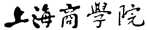 （3）目录（4）学位论文（设计）原创性声明和授权使用说明（5）中文摘要及关键词（6）外文摘要及关键词（7）正文（8）参考文献（9）致谢（10）附录（11）封底(见下页)2．毕业论文（设计）附件按以下顺序单独装订(二级学院负责)。（1）封面（2）目录（3）毕业论文（设计）任务书（4）毕业论文（设计）开题报告（5）毕业论文（设计）指导记录表（6）毕业论文（设计）评阅书（7）毕业论文（设计）答辩记录表（8）毕业论文（设计）相关文献综述（9）外文文献原文（10）外文文献译文（11）封底(浅蓝色水纹纸220克)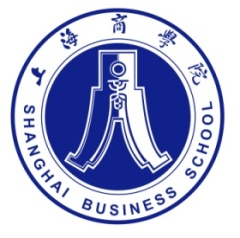 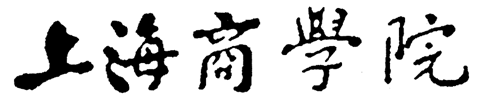 本 科 生 毕 业 论 文(设计)论文题目                            设计题目                            学生姓名                            学生学号                            指导教师                            二级学院                            专业班级                            完成时间                            上 海 商 学 院本 科 生 毕 业 论 文(设计)论文题目                            设计题目                            学生姓名                            学生学号                            指导教师                            二级学院                            专业班级                            完成时间                            上海商学院毕业论文原创性声明本人郑重声明： 本人所呈交的毕业论文，系我个人在导师的指导下进行研究工作所取得的成果。除文中已特别加以标注和致谢的地方外，不包含其它个人或机构已经发表或撰写过的研究成果。对本研究做出贡献的其它个人和集体，均已在文中明确说明和致谢。本人充分意识到本声明的法律结果完全由本人承担。                        毕业论文作者签名：                                                  日 期：       年   月   日毕业论文使用授权的声明本人完全了解上海商学院有关保留和使用毕业论文的规定，学校有权保留和向有关部门或机构送交本论文的复印件和电子版，允许论文被查阅和借阅。学校可以将本毕业论文的全部或部分内容编入有关数据库，可以采用影印、缩印或其它复印手段保存和汇编本毕业论文。 保密论文在解密后适用本声明。论文作者签名：                      论文导师签名：                      日 期：       年   月   日            日 期：       年   月   日2．论文格式参考范例 2.1 理工科类         目□录（三号黑体居中，不加粗）（空一行）摘   要 ………………………………………………………………………………IAbstract ……………………………………………………………………………II第1章 ×××（小四号宋体，加粗）…………………………………………… 11.1□×××××（小四号宋体）……………………………………………… 31.2□×××××（小四号宋体）……………………………………… 31.2.1□×××××（小四号宋体）……………………………… 3第2章 ×××（小四号宋体，加粗）…………………………………………… 52.1□×××××（小四号宋体）……………………………………………… 52.2□×××××（小四号宋体）…………………………………………………  6参考文献（小四号宋体，加粗）………………………………………………………… 8 附录A（小四号宋体，加粗）………………………………………………………………9（另起一页）×××××××××××××（中文题目，3号黑体居中）（空一行）           摘□要（3号黑体居中）（空一行）□□××××××××××××××××××××××××××××××××××××××××××××××××××××××××××××（小4号宋体，1.5倍行距）【关键词】（小四号黑体）××；××；××××；×××（小4号宋体）（另起一页）××××××××〔外文题目，三号加粗Times New Roman居中，单倍行距〕（空一行）        Abstract（四号Times New Roman，加粗，居中）（空一行）□□×××××××××××××××××××××××××××××××××××××××××××××××××××××××××××××××（小4号Times New Roman，1.5倍行距）【Key words】(Times New Roman小四号加粗)×××；××；×××× (五号Times New Roman)（另起一页）第1章 ××××（1级标题，用3号黑体，不加粗，段前后均留0.5行距）□□××××××××××××××××××××（正文，小4号宋体，1.5倍行距，下同）1.1□××××××（正文2级标题，用小4号黑体，不加粗）□□×××××××××（小4号宋体，1.5倍行距）1.1.1□××××（正文3级标题，用小4号楷体，不加粗）□□××××××××××××××××××××××××××（小4号宋体，1.5倍行距）1.1□××××××（正文2级标题，用五号黑体，不加粗）结论（用3号黑体）□□××××××××××××××××××××××××××（五号宋体，1.5倍行距）（另起一页）参考文献（四号黑体居中，不加粗）（空一行）[1]□××××××××××××（小五号楷体）[2]□×××××××××××××××××××××××××××××××××××××××××××××××（凡参考文献著录文字转行时，应与上行作者名首字对齐）[3]□××××××××××××××××××××××（另起一页）附录：（4号黑体，顶格）□□××××××××××××××××××××××××××××××××××××××××××××（五号宋体）（另起一页）致□谢（四号黑体居中，不加粗）□□×××××××××××××××××××××××××××××××××××××××××××（五号宋体，单倍行距）（另起一页，页码另编）2.2  文科类目□录（三号黑体居中，不加粗）（空一行）摘    要 ……………………………………………………………………………………… ⅠAbstract ……………………………………………………………………………………… Ⅱ绪论（或引言）（小四号宋体，加粗）……………………………………………………… 1一、□×××××（小四号宋体，加粗）…………………………………………………… 3（一）□×××××（小四号宋体）…………………………………………………… 3 （二）□×××××（小四号宋体）…………………………………………………… 4 1.□×××××（小四号宋体）…………………………………………………… 5 二、□×××××（小四号宋体，加粗）…………………………………………………… 6（一）□×××××（小四号宋体）…………………………………………………… 6（二）□×××××（小四号宋体）…………………………………………………… 71.□×××××（小四号宋体）…………………………………………………… 8 参考文献（小四号宋体，加粗）……………………………………………………………（8）附录A（小四号宋体，加粗）………………………………………………………………（8）（另起一页）×××××××××××××（中文题目，三号黑体居中）（空一行）           摘□要（四号黑体居中）（空一行）□□××××××××××××××××××××××××××××××××××××××××××××××××××××××××××××（小4号宋体，1.5倍行距）【关键词】（小四号黑体）××；××；××××；×××（小4号宋体）（另起一页）××××××××〔外文题目，三号加粗Times New Roman居中，单倍行距〕（空一行）        Abstract（四号Times New Roman，加粗，居中）（空一行）□□×××××××××××××××××××××××××××××××××××××××××××××××××××××××××××××××（五号Times New Roman，单倍行距）【Key words】(Times New Roman小四号加粗)×××□□××□□×××(五号Times New Roman)（另起一页）绪论（引言）（用3号黑体）□□××××××××××××××××××××（正文用小4号宋体，1.5倍行距，下同）一、××××（正文一级标题，用3号黑体，不加粗，段前后均留0.5行距）□□××××××××××××××××××××××××××××××××××××××××××××××××（小4号宋体，1.5倍行距）（一）□××××××（正文二级标题，用小4号黑体，不加粗）□□×××××××××××××××（小4号宋体，1.5倍行距）□□1.××××（正文三级标题，用小4号楷体，不加粗）□□×××××××××××××××××××××××××××××××（小4号宋体，1.5倍行距）□□（1）××××（正文四级标题，用小4号宋体，不加粗）结论（用3号黑体）□□××××××××××××××××××××××××××（五号宋体，单倍行距）（另起一页）              参考文献（四号黑体居中，不加粗）（空一行）[1]□××××××××××××（小五号楷体）[2]□×××××××××××××××××××××××××××××××××××××××××××××××（凡参考文献著录文字转行时，应与上行作者名首字对齐）（另起一页）附录A：（4号黑体，顶格）□□××××××××××××××××××××××××××××××××××××××××××××（小4号宋体）（另起一页）致□谢（四号黑体居中，不加粗）□□×××××××××××××××××××××××××××（小4号宋体，单倍行距）所有文中涉及到的表题、图题均采用5号黑体。目  录一、×××× ……………………………………………………………………1（一）×××× ………………………………………………………………1     1.××××……………………………………………………………………1     2.××××……………………………………………………………………2（二）××××…………………………………………………………………3     1.××××……………………………………………………………………3     2.××××……………………………………………………………………4二、××××………………………………………………………………………6